وزارة التعليم العالي والبحث العلمي   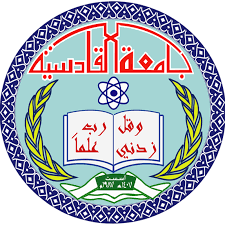         جامعــــــــــــــــة القادسية            كليــــــــــة التربية       قـــــــــــــــــسم اللغة العربية الشخصية اليهودية في الرواية الفلسطينيةبحث قدمه الطالب (مثنى قاسم عزيز)الى مجلس قسم اللغة العربية وهو جزء من متطلبات نيل شهادة البكالوريوس في اللغة العربيةباشراف د.فرح مهدي صالح1439ه                                                                  2018مبسم الله الرحمن الرحيم ((ولقد اتينا بني اسرائيل الكتاب والحكم والنبوة ورزقناهم من الطيبات وفضلناهم على  العالمين*واتيناهم بينات من الأمر فما اختلفوا الأ من بعد ماجاءهم العلم بغيا بينهم أن ربك يقضي بينهم يوم القيامة فما كانوا فيه يختلفون))صدق الله العلي العظيم                                          (الجاثية17,16)         الأهداء الى .....الرسول الأعظم خير البشرية...(صلى الله عليه واله وسلم )..الى .....سيدي ومولاي الأمام المهدي المنتظر(عدل الله فرجه الشريف)....أجلالا الى ....والدتي الحنون أطال الله في عمرهاالى....من ضحى بعمره لأجلنا والدي العزيز                                                 الباحث           شكر وعرفانالحمد والثناء لله رب العالمين .....الصلاة والسلام على سيد الخلق وخاتم الرسل سيدنا محمد واله الطيبين الطاهرينلا يسعني وانا انجز بحثي ألا أن اتقدم بجزيل شكري وعظيم أمتناني الى عمادة كلية التربية ممثلة باليد العميد المحترم ومعاونيهكما أقدم شكري وعظيم أمتناني الى مشرفتي الدكتورة فرح مهدي  التي كانت لها الفضل الكبير في الوصول بهذا البحث الى أهدافه من خلال توجيهاتها العلمية السديدة ومتابعتها له بكل دقة وصبر وسعة صدر مع جزيل شكري وتقديري الى جميع اساتذتي في قسم اللغة العربية الذين قدموا التضحية والمشورة العلمية أثناء أعداد البحث فلهم جميعا كل التقديرالباحث               المحتوياتالمبحث الاول: الشخصيه السلبيه اليهوديه في الروايه الفلسطينيهالمبحث الثاني: الشخصيه الايجابيه اليهوديه في الروايه الفلسطينيه